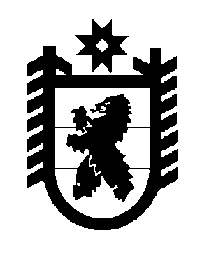 Российская Федерация Республика Карелия    ПРАВИТЕЛЬСТВО РЕСПУБЛИКИ КАРЕЛИЯРАСПОРЯЖЕНИЕот 14 августа 2015 года № 511р-Пг. Петрозаводск Рассмотрев предложение Государственного комитета Республики Карелия по управлению государственным имуществом и организации закупок, учитывая постановление администрации Петрозаводского городского округа от 15 мая 2015 года № 2343 «О приеме в  муниципальную собственность Петрозаводского городского округа имущества из государственной собственности Республики Карелия»,  
в соответствии с Законом Республики Карелия от 2 октября 1995 года 
№ 78-ЗРК «О порядке передачи объектов государственной собственности Республики Карелия в муниципальную собственность» передать в муниципальную собственность Петрозаводского городского округа 
от государственного бюджетного учреждения социального обслуживания Республики Карелия  «Республиканский Центр социальной помощи семье и детям «Сампо» мобильный лестничный подъемник модель 
«ПУМА-УНИ-130» в количестве 5 штук, общей стоимостью 750000 рублей.  Исполняющий обязанности  Главы Республики Карелия                                                            О.Ю. Громов